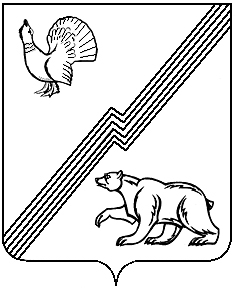 ДЕПАРТАМЕНТ ФИНАНСОВ АДМИНИСТРАЦИИ ГОРОДА ЮГОРСКА  Ханты-Мансийского автономного округа – Югры  ПРИКАЗот 28 декабря 2017 года                                                                 № 68пО внесении изменений в приказ департамента финансовадминистрации города Югорска от 13.02. 2014 № 12п«О порядке открытия и ведения лицевых счетовдепартаментом финансов администрации города Югорска»Руководствуясь статьей 219 Бюджетного кодекса Российской Федерации п р и к а з ы в а ю:1. Внести в приложение к приказу департамента финансов администрации города Югорска от 13.02.2014 № 12п «О порядке открытия и ведения лицевых счетов департаментом финансов администрации города Югорска» следующие изменения:1.1. Дополнить пунктом 7.1 следующего содержания:«7.1. Для учета операций по целевым средствам, осуществляемых иными юридическими лицами, департаментом финансов открывается и ведется лицевой счет, предназначенный для учета операций со средствами юридического лица, не являющегося участником бюджетного процесса (далее – лицевой счет для учета операций неучастника бюджетного процесса).Лицевой счет для учета операций неучастника бюджетного процесса открывается по решению Думы города Югорска, в исключительных случаях по распоряжению администрации города Югорска.Операции по расходам организаций, источником финансового обеспечения которых являются целевые средства, отраженные на лицевых счетах для учета операций неучастника бюджетного процесса (далее - целевые расходы), осуществляются на основании представленных организациями в департамент финансов платежных поручений, оформленных в соответствии с Положением о правилах осуществления перевода денежных средств, утвержденным Центральным банком Российской Федерации 19.06.2012 N 383-П, с учетом требований, установленных Положением Центрального банка Российской Федерации и Министерства финансов Российской Федерации от 18.02.2014 N 414-П/8н "Об особенностях расчетного и кассового обслуживания территориальных органов Федерального казначейства, финансовых органов субъектов Российской Федерации (муниципальных образований) и органов управления государственными внебюджетными фондами Российской Федерации" и настоящим Порядком».1.2. Пункт 8 дополнить абзацем 19 следующего содержания:«коды лицевых счетов 509 – лицевые счета неучастника бюджетного процесса».2. Настоящий приказ вступает в силу после его подписания.3. Контроль за исполнением приказа возложить на заместителя директора департамента - начальника управления бюджетного учета, отчетности и кассового исполнения бюджета Первушину Т.А.Директор департамента финансовИ.Ю. Мальцева